Publicado en León el 07/05/2021 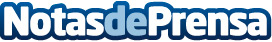 Beneficios de una hidrolimpieza según Tophidrolimpiadora.comLas hidrolimpiadoras permiten realizar lavados increíbles mediante agua a presiónDatos de contacto:Mario Calvo699351248Nota de prensa publicada en: https://www.notasdeprensa.es/beneficios-de-una-hidrolimpieza-segun Categorias: Nacional Motociclismo Automovilismo Industria Automotriz Otras Industrias http://www.notasdeprensa.es